	luottamuksellinen 					VAHINKOILMOITUS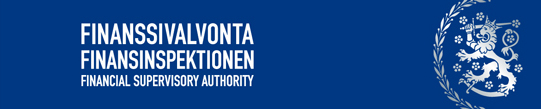 Lomaketta tulee käyttää ilmoitettaessa Finanssivalvonnalle määräysten ja ohjeiden 6/2015 luvun 10.1.4 mukaiset kalenterivuoden aikana sattuneet 5 suurimmat operatiivisen riskin vahinkotapahtumat.  Lomake toimitetaan Finanssivalvonnalle sähköpostitse osoitteeseen opriskivahinko(at)finanssivalvonta.fi.RaportoijaVahingotValvottavan nimi:      Raportointivuosi:      Vahingon kuvaus AjankohtaVahinko havaittiin (pvm):      Vahinko havaittiin (pvm):      AjankohtaVahinkotyyppi Sisäinen väärinkäytös Ulkopuolisen tahon aiheuttama vahinko Ulkopuolisen tahon aiheuttama vahinko Työolot ja turvallisuusVahinkotyyppi Menettelytavat  Fyysiset omaisuusvahingot Fyysiset omaisuusvahingot TietojärjestelmätVahinkotyyppi Sisäiset prosessitVahingon euro-määrä Korjaavat toimenpiteetMihin toimenpiteisiin tapahtuman johdosta on valvottavassa ryhdytty?Mihin toimenpiteisiin tapahtuman johdosta on valvottavassa ryhdytty?Mihin toimenpiteisiin tapahtuman johdosta on valvottavassa ryhdytty?Mihin toimenpiteisiin tapahtuman johdosta on valvottavassa ryhdytty?Vahinkoon liittyviä lisätietoja (meneillään olevat oikeudenkäynnit ja vakuutuskorvaukset)Vahingon kuvaus AjankohtaVahinko havaittiin (pvm):       Vahinko havaittiin (pvm):       AjankohtaVahinkotyyppi Sisäinen väärinkäytös Ulkopuolisen tahon aiheuttama vahinko Ulkopuolisen tahon aiheuttama vahinko Työolot ja turvallisuusVahinkotyyppi Menettelytavat  Fyysiset omaisuusvahingot Fyysiset omaisuusvahingot TietojärjestelmätVahinkotyyppi Sisäiset prosessitVahingon euro-määrä Korjaavat toimenpiteetMihin toimenpiteisiin tapahtuman johdosta on valvottavassa ryhdytty?Mihin toimenpiteisiin tapahtuman johdosta on valvottavassa ryhdytty?Mihin toimenpiteisiin tapahtuman johdosta on valvottavassa ryhdytty?Mihin toimenpiteisiin tapahtuman johdosta on valvottavassa ryhdytty?Vahinkoon liittyviä lisätietoja (meneillään olevat oikeudenkäynnit ja vakuutuskorvaukset)Vahingon kuvaus AjankohtaVahinko havaittiin (pvm):       Vahinko havaittiin (pvm):       AjankohtaVahinkotyyppi Sisäinen väärinkäytös Ulkopuolisen tahon aiheuttama vahinko Ulkopuolisen tahon aiheuttama vahinko Työolot ja turvallisuusVahinkotyyppi Menettelytavat  Fyysiset omaisuusvahingot Fyysiset omaisuusvahingot TietojärjestelmätVahinkotyyppi Sisäiset prosessitVahingon euro-määrä Korjaavat toimenpiteetMihin toimenpiteisiin tapahtuman johdosta on valvottavassa ryhdytty?Mihin toimenpiteisiin tapahtuman johdosta on valvottavassa ryhdytty?Mihin toimenpiteisiin tapahtuman johdosta on valvottavassa ryhdytty?Mihin toimenpiteisiin tapahtuman johdosta on valvottavassa ryhdytty?Vahinkoon liittyviä lisätietoja (meneillään olevat oikeudenkäynnit ja vakuutuskorvaukset)Vahingon kuvaus AjankohtaVahinko havaittiin (pvm):       Vahinko havaittiin (pvm):       AjankohtaVahinkotyyppi Sisäinen väärinkäytös Ulkopuolisen tahon aiheuttama vahinko Ulkopuolisen tahon aiheuttama vahinko Työolot ja turvallisuusVahinkotyyppi Menettelytavat  Fyysiset omaisuusvahingot Fyysiset omaisuusvahingot TietojärjestelmätVahinkotyyppi Sisäiset prosessitVahingon euro-määrä Korjaavat toimenpiteetMihin toimenpiteisiin tapahtuman johdosta on valvottavassa ryhdytty?Mihin toimenpiteisiin tapahtuman johdosta on valvottavassa ryhdytty?Mihin toimenpiteisiin tapahtuman johdosta on valvottavassa ryhdytty?Mihin toimenpiteisiin tapahtuman johdosta on valvottavassa ryhdytty?Vahinkoon liittyviä lisätietoja (meneillään olevat oikeudenkäynnit ja vakuutuskorvaukset)Vahingon kuvaus AjankohtaVahinko havaittiin (pvm):       Vahinko havaittiin (pvm):       AjankohtaVahinkotyyppi Sisäinen väärinkäytös Ulkopuolisen tahon aiheuttama vahinko Ulkopuolisen tahon aiheuttama vahinko Työolot ja turvallisuusVahinkotyyppi Menettelytavat  Fyysiset omaisuusvahingot Fyysiset omaisuusvahingot TietojärjestelmätVahinkotyyppi Sisäiset prosessitVahingon euro-määrä Korjaavat toimenpiteetMihin toimenpiteisiin tapahtuman johdosta on valvottavassa ryhdytty?Mihin toimenpiteisiin tapahtuman johdosta on valvottavassa ryhdytty?Mihin toimenpiteisiin tapahtuman johdosta on valvottavassa ryhdytty?Mihin toimenpiteisiin tapahtuman johdosta on valvottavassa ryhdytty?Vahinkoon liittyviä lisätietoja (meneillään olevat oikeudenkäynnit ja vakuutuskorvaukset)